Раздел 1 «Организационная структура учреждения»Раздел 2 «Результаты деятельности учреждения» Информация о средней заработной плате работников (за исключением внешних совместителей) Штатная численность работников Фактическая численность работников Информация об экономических санкциях, выставленных учреждению в отчетном периоде (подстатьи КОСГУ 292, 293,295)Информация о судебных исках, выставленных учреждением в отчетном периодеИнформация о расчетах с органом, осуществляющим функции и полномочия учредителяИнформация об остатках на счете 0 106 11 000 «Вложения в основные средства - недвижимое имущество»Сведения о сдаваемых в платную аренду объектах  НФАСведения о сдаваемых в безвозмездное пользование объектах  НФАСведения о полученных в платную аренду объектов НФАСведения о полученных в безвозмездное пользование объектов НФАСведения об объектах недвижимого имущества, по которым на отчетную дату отсутствует государственная регистрацияИнформация о выявленных недостачах/хищениях/порче/фальсификации имущества и денежных средств, в том числе фальшивых банкнотРаздел 3 «Анализ отчета об исполнении учреждением плана его деятельности» Сведения о перечислении в доход бюджета денежных средств по предписаниям органов государственного внутреннего и внешнего финансового контроля            Информация о причинах исполнения кассовых расходов ниже 95 %Расхождения плановых и кассовых показателей в отчетности с данными ПК «АЦК-Финансы»  Сведения о фактическом исполнении государственного задания                Раздел 4 «Анализ показателей отчетности учреждения»Информация о просроченной дебиторской задолженностиИнформация о просроченной кредиторской задолженности Информация о кредиторской задолженности по доходам(счета 205 35, 205 70, 209 34, 209 40, 209 70) Причины образования остатков денежных средств на лицевых счетах учрежденияИнформация о завершении расчетов по временному привлечению денежных средств между источниками финансового обеспечения, осуществляемых в пределах остатка средств на лицевом счете (между квфо 2, 3 и 4)Расшифровка показателей доходов будущих периодовРасшифровка показателей расходов будущих периодовРасшифровка показателей резервов предстоящих расходовПеречень событий после отчетной датыСведения о неисполненных судебных решениях в части подстатей КОСГУ 296 и 297Раздел 5 «Прочие вопросы деятельности учреждения» Сведения о невыясненных средствах на лицевых счетах учрежденияСведения о допустимых предупреждениях при внутриформенном и межформенном контроле в ПК «Свод-WEB»Сведения о выявленных в ходе инвентаризации, но не утвержденных собственником имущества и учредителем на отчетную дату фактов обесценения активовСведения о событиях, указывающих на условия деятельности (в соответствии с СГС «События после отчетной даты»).  Перечень проведенных в отчетном периоде мероприятий, осуществленных органами государственного внутреннего и внешнего финансового контроля (УФК РФ, Счетная палата РФ, Счетная палата ПО, Минфин ПО), а также Министерством здравоохранения Пензенской области и ТФОМС Пензенской области, по которым выявлены финансовые нарушенияИнформация по объектам арендыИнформация по доходам Информация об условных обязательствах и резервах Информация по долгосрочным договорам Информация о материальных запасах Информация о непроизведенных активах Информация о нематериальных активах 

Документ подписан электронной подписью. Дата представления 19.01.2024
Главный бухгалтер(Дубинкина Елена Валентиновна, Сертификат: 00BCBCC2F7BC6F879820977A20AF18D777, Действителен: с 10.10.2023 по 02.01.2025),Руководитель(Дербенев Александр Петрович, Сертификат: 00F4AAAF4E6A74D5EF30FC626A4BF52749, Действителен: с 21.04.2023 по 14.07.2024),Руководитель финансово-экономической службы(Аветисян Кристина Маратовна, Сертификат: 4096DEBD97B63FF0336945AAF5E780D5, Действителен: с 16.08.2023 по 08.11.2024) ПОЯСНИТЕЛЬНАЯ ЗАПИСКАК БАЛАНСУ УЧРЕЖДЕНИЯКОДЫФорма по ОКУДФорма по ОКУД0503760                          на   1 января 2024 г.                          на   1 января 2024 г. Дата01.01.2024Учреждение   ГОСУДАРСТВЕННОЕ БЮДЖЕТНОЕ ОБРАЗОВАТЕЛЬНОЕ УЧРЕЖДЕНИЕ ПРОФЕССИОНАЛЬНОГО ОБРАЗОВАНИЯ "ПЕНЗЕНСКИЙ ОБЛАСТНОЙ МЕДИЦИНСКИЙ КОЛЛЕДЖ"по ОКПО  01965099Обособленное подразделение  _______________________________Учредитель  МИНИСТЕРСТВО ЗДРАВООХРАНЕНИЯ ПЕНЗЕНСКОЙ ОБЛАСТИпо ОКТМО 56000000Наименование органа, осуществляющегопо ОКПО 01965099полномочия учредителя   полномочия учредителя   Глава по БК 855Периодичность:    квартальная, годоваяПериодичность:    квартальная, годоваяк Балансу по форме 0503730Единица измерения: руб.    по ОКЕИ383ПоказательЗначение показателяПеречень видов осуществляемой деятельности в соответствии с ОКВЭД 285.21 Образование профессиональное среднееНаименования обособленных структурных подразделений, зарегистрированных в ТО ФНС РФ- Каменский филиал Государственного бюджетного образовательного учреждения профессионального обучения «Пензенский областной медицинский колледж»;- Нижнеломовский филиал Государственного бюджетного образовательного учреждения профессионального обучения «Пензенский областной медицинский колледж»;- Кузнецкий филиал Государственного бюджетного образовательного учреждения профессионального обучения «Пензенский областной медицинский колледж»;- Сердобский филиал Государственного бюджетного образовательного учреждения профессионального обучения «Пензенский областной медицинский колледж».Было ли изменение типа учреждения в отчетном периоде?Не было измененияБыла ли реорганизация учреждения в отчетном периоде?Реорганизации не былоПрименялось ли профессиональное суждение бухгалтера в отчетном периоде?Не применялисьПредставленные показатели бухгалтерской отчетности за отчетный период сформированы исходя из нормативных правовых актов, регулирующих ведение бухгалтерского учета и составление бухгалтерской отчетности?ДаИмеется ли информация о будущих отчетных периодах, касающаяся рисков существенных корректировок балансовой стоимости активов и обязательств?Не имеется12345Средняя заработная плата работников за за отчетный период, рубСредняя заработная плата врачей (преподавателей) за отчетный период, рубСредняя заработная плата среднего медперсонала за отчетный период, рубСредняя заработная плата младшего медперсонала за отчетный период, рубСредняя заработная плата прочих сотрудников за отчетный период, руб 40441,5542212,67--38458,9612345Штатная численность работников на отчетную дату всего, чел.В том числе из гр.1 врачи(преподаватели),челВ том числе из гр.1 средний медперсонал,челВ том числе из гр.1 младший медперсонал,челВ том числе из гр.1 прочие сотрудники,чел323,5228--95,512345Фактическая численность работников на отчетную дату всего,чел.В том числе из гр.1 врачи(преподаватели),челВ том числе из гр.1 средний медперсонал,челВ том числе из гр.1 младший медперсонал,челВ том числе из гр.1 прочие сотрудники,чел14275--671234Общая сумма санкций, выставленных учреждению в отчетном периоде, рубОбщая сумма санкций, оплаченных учреждением в отчетном периоде (по санкциям из гр.1), рубОстаток неоплаченных санкций (гр.1-гр.2), рубПричина неоплаты санкций2552,472552,47--123456№ п/пЮридическое наименование ответчикаСумма исполнительного документа, рубОбщая сумма, оплаченная по исполнительному документу, рубОстаток по иску (гр.3-гр.4), рубПричины неоплаты исполнительного документа -----12345Наименование показателяНа 01.01.2023 с учетом формы 0503773, рубНа 01.01.2024, рубИзменение стоимости (гр.3-гр.2), руб. Увеличение-в положительном значении, уменьшение-в отрицательномПричины изменения с указанием групп имущества (например покупка медицинского оборудования, списание изношенного хозяйственного инвентаря, изменение кадастровой стоимости земельных участков и т.п.) Балансовая стоимость  особо ценного движимого имущества (ОЦДИ), недвижимого имущества (НИ), земельных участков52 994 526,48103 356 603,5550 362 077,07хВ т.ч.:х1. Балансовая стоимость НИ20 478 873,1544 774 847,8924 295 974,74Безвозмездное получение НИ 27 707 207,61;безвозмездная передача НИ 3 411 232,87 2. Балансовая стоимость ОЦДИ8 781 455,369 914 098,101 132 642,74Безвозмездное получение ОЦДИ 923 242,74; приобритение оргтехники 209 400,00.3. Балансовая стоимость земельных участков23 734 197,9748 667 657,5624 933 459,59Увеличение кадастровой стоимости земельных участков 4 547 700,25; безвозмездное получение земельного участка 31 859 144,34;безвозмездная передача земельного участка 10 147 485,92;уменьшение кадастровой стоимости земельных участков 1 325 899,08.1234№ п/пНаименование и фактический адрес (без указания индекса) объекта недвижимого имущества в строительство, реконструкцию, модернизацию, дооборудование, покупку которого осуществлены вложения Сумма остатка по счету 0 106 11 000  на отчетную дату, рубПричины наличия остатка по счету с указанием предполагаемых сроков введения объекта в эксплуатацию (в формате мм.гггг)---12345Наименование объектанефинансовых активов Площадь в квадратных метрах (для недвижимого имущества)Дата завершения аренды согласно заключенного договораОбщая сумма положенных к уплате арендных платежей по состоянию на отчетную дату, руб.Юридическое наименование арендатора Нежилое помещение6 кв.м.30.08.2024 5 263,44Индивидуальный предприниматель Кузнецова Ольга ЕвгеньевнаНежилое помещение(буфет)15,3 кв.м.30.08.202413422,12 Индивидуальный предприниматель Кузнецова Ольга Евгеньевна12345Наименование объектанефинансовых активов Площадь в квадратных метрах (для недвижимого имущества)Дата завершения пользования согласно заключенного договора Балансовая (учетная) стоимость переданного объекта НФА  по состоянию на отчетную дату, руб.Юридическое наименование пользователя/ссудополучателяНежилые помещения43,6 кв.м.31.12.20241 216 645,53Государственное бюджетное учреждение здравоохранения Пензенской области «Пензенский областной медицинский информационно-аналитический центр»Нежилые помещения 1879,0 кв.м.бессрочно7 277 701,29Государственное бюджетное учреждение здравоохранения «Пензенский областной центр общественного здоровья и медицинской профилактики»Нежилые помещения518,1 кв.м.бессрочно2 006 693,48Государственное бюджетное учреждение «Центр сертификации и контроля качества лекарственных средств»12345Наименование объектанефинансовых активов Площадь в квадратных метрах (для недвижимого имущества)Дата завершения аренды согласно заключенного договора* Общая сумма положенных к уплате арендных платежей по состоянию на отчетную дату, руб.Юридическое наименование арендодателя-----12345Наименование объектанефинансовых активов Площадь в квадратных метрах (для недвижимого имущества)Дата завершения пользования согласно заключенного договора Балансовая (учетная) стоимость полученного объекта НФА  по состоянию на отчетную дату, руб.Юридическое наименование ссудодателяНежилые помещения80,3 кв.м.бессрочно2 696 060,91ГБУЗ «Пензенская областноя станция скорой медицинской помощи»Нежилые помещения439,2 кв.м.бессрочно1 271 438,00ГБУЗ «Сердобская межрайонная больница имени А.И. Настина»Нежилые помещения664,2 кв.м.бессрочно-МБОУ СОШ №1 г. Нижний ЛомовНежилые помещения770,8 кв.м.31.05.2025 г.-МБОУ СОШ №1 г. КаменкаНежилые помещения 892,84 кв.м.30.06.2024 г. 19 619 289,13МБОУ СОШ №3 г. КузнецкаНежилые помещения288,6 кв.м.05.07.2024 г.5 182 994,96ГБПОУ ПО «Кузнецкий многопрофильный колледж»Нежилые помещения1797,4 кв.м.бессрочно 2 881 122,33Государственное бюджетное учреждение здравоохранения «Пензенский областной центр общественного здоровья и медицинской профилактики»Нежилые помещения182,9 кв.м.бессрочно19 358 100,00МБОУ ДО детско-юношеская спортивная школа №2 города Кузнецка имени Адгама Тагировича Абубекерова12345Наименование объекта Учетная стоимость объекта, руб.Площадь в квадратных метрах Дата постановки на учетПричины отсутствия государственной регистрации, принимаемые меры-----1234Учетное наименование утраченного/испорченного/фальсифицированного имуществаКоличество утраченного/испорченного/фальсифицированного имуществаСправедливая  стоимость утраченного/испорченного/фальсифицированного имущества, руб.Принятые меры к возмещению утраченного/испорченного/фальсифицированного имущества----123456Год фактического получения субсидии Сумма возвращенной субсидии, рубДата возврата субсидии в формате мм.ггггИсточник финансового обеспечения (квфо)Код субсидии, по которому выявлено нецелевое/неправомерное использованиеОрган контроля, выявивший нарушение------123Источник финансового обеспечения (квфо)Исполнение кассовых расходов по отношению к ПФХД по расходам на отчетную дату, %Подробные причины неисполнения494,44Не в полном объеме предоставлены документы поставщиками для оплаты.5--60Нарушение подрядной организацией сроков исполнения и иных условий контрактов, не повлекшее судебные процедуры.Суть расхожденияПричины расхождения--  № п/п                Государственная услуга/работаКБК (учредителя)Исполнение показателей на отчетную датуИсполнение показателей на отчетную датуИсполнение показателей на отчетную датуИсполнение показателей на отчетную дату  № п/п                Государственная услуга/работаКБК (учредителя)Плановый объем государственных услуг/работ на 2023 годФактическое исполнение по услугам/работам на отчетную дату% исполнения в отношении плановых показателей 2023 годаПричина неисполнения12345671  Сестринское дело85507040160405010611 2411451142598,2-2Акушерское дело85507040160405010611 2414657123,9-3Реализация дополнительных профессиональных программ повышения квалификации85507050160405010611 2411205012078100,2-4Лечебное дело85507040160405010611 24124523997,5-123456Источник финансового обеспечения (квфо)Подстатья КОСГУСумма задолженности на отчетную дату, рубЮридическое наименование контрагентаМесяц и год образования задолженности в формате мм.ггггВид задолженности (за что конкретно), причины образования и принимаемые меры------123456Источник финансового обеспечения (квфо)Подстатья КОСГУСумма задолженности на отчетную дату, рубЮридическое наименование контрагентаМесяц и год образования задолженности в формате мм.ггггВид задолженности (за что конкретно), причины образования и принимаемые меры------123456Источник финансового обеспечения (квфо)Счет бухгалтерского учетаСумма задолженности на отчетную дату, рубЮридическое наименование контрагентаМесяц и год образования задолженности в формате мм.ггггВид задолженности (за что конкретно), причины образования и принимаемые меры------1234Номер лицевого счетаИсточник финансового обеспечения (квфо)Сумма остатка на отчетную дату, тыс.руб.Причины образования остатка855.01.050.324691,5Экономия денежных средств для оплаты заработной платы, налогов, материальных ценностей, и прочих услуг в 2024 году.855.01.050.331048,8Обеспечение контрактов855.01.050.346207,4Данный остаток сложился по 211У и 213Н в связи с нахождением на больничном преподпвателей. 855.01.050.6536,1Преподаватели находились  на больничном,  а  оплата классного руководства оплачивается за фактически отработанное время855.01.050.951287,8Преподаватели находились  на больничном,  а  оплата классного руководства оплачивается за фактисески отработанное время .У студентов ухудшилась успеваемость.855.01.050.968470,0Нарушение подрядной организацией сроков исполнения и иных условий контрактов, не повлекшее судебные процедуры1234Сумма заимствования, в тыс.рубПояснение причин заимствования с указанием квфо между которыми осуществлялось заимствованиеДата заимствования в формате мм.ггггДата завершения заимствования в формате мм.гггг-----12345№  п/пИсточник финансового обеспечения (квфо)Счет бухгалтерского учетаСумма на отчетную дату, руб.Причина образования12401 49 1316 629 080,00Договора на платное обучение 2024-2026г.г.12345№  п/пИсточник финансового обеспечения (квфо)Счет бухгалтерского учетаСумма на отчетную дату, руб.Причина образования14401 50 22668682,80ООО «Издательство ЛАНЬ»  доступ к электронной библиотеке24401 50 22669663,98ООО "ЭБС Лань" доступ к коллекции "Общеобразовательные дисциплины(для СПО)"34401 50 2269165,69ООО "Финтек" антивирус Dr. Web Desktop Security Suite44401 50 226836,61ИП Батищев П.С. неисключительные пользовательскте права на программу для ЭВМ "Диплом-стандарт ФГОС СПО"12345№  п/пИсточник финансового обеспечения (квфо)Счет бухгалтерского учетаСумма на отчетную дату, руб.Причина образования-----1234Наименование события после отчетной датыМесяц начала события в формате мм.ггггМесяц окончания события в формате мм.ггггСумма события, отраженная в годовой отчетности, руб.----123456Источник финансового обеспечения (квфо)Подстатья КОСГУЮридическое наименование истцаСумма неисполнения на отчетную дату, руб.Правовое основание образования задолженностиПричина неисполнения исполнительного документа------Общая сумма невыясненных средств в разрезе квфоПричины неустранения на отчетную дату--     Состав предупрежденияПояснение допустимостиНомер счета заполняется в гр.1 в структуре "xxxxxxxxxxx000000000" и должен иметь 20 знаков (первые 11 знаков - номер лицевого счета, остальные -нули. ) согласно письму МФ РФ и ФК от 07.04.2017 № 02-07-07/21798, № 07-04-05/02-308Лицевой счет учреждения открыт Министерством финансов Пензенской области, имеющий свою структуру счета и количество знаков.Отчет 0503769M_K ВидФинОб=5,4,2. Показатели графы 5 по счету х302хх00х не равны показателю графы 6 – допустимо в части операций по восстановлению кассовых расходовВосстановление кассовых расходов.Для счета х 401 4х 1хх указывается только детализированные КОСГУ, КБК должен соответствовать маске YY YY 0000000000 000 (в части 04014х121, 122,123), где YYYY не равно 0000Доходы, получаемые учреждением от предоставления имущества в аренду, отражаются по подстатье 121и КВР 120 (п. 9.2.1 Порядка N 209н ) "Доходы от собственности" (п. 12.1.2 Порядка N 85н )Сумма дебиторской (кредиторской) задолженности на конец предыдущего отчетного периода не соответствует идентичному показателю ежеквартальных (за текeщий год) Сведений ф. 0503769 КВФО 4 по счету 0704000000000024430223002,0704000000000024430225002,0704000000000024430226002 исчету 0704000000000024430224002С 01.01.2023 изменен порядок классификации расходов арендатора на возмещение арендодателю стоимости коммунальных услуг. Письма Минфина РФ от 26.06.2023 N 02-01-06/59243, от 03.05.2023 N 02-01-06/41760Имущество, по которому выявлены факты обесцененияПричины неутверждения обесценения Министерством на отчетную дату--Состав событияВлияние события на деятельность учреждения--12345Наименование контрольного органаПроверяемый период в формате мм.гггг-мм.гггг Общая сумма выявленных финансовых нарушений,рубКраткое описание финансовых нарушенийПринятые меры----- ПоказательЗначение показателяОграничения, предусмотренные договорами аренды (имущественного найма) или договорами безвозмездного пользования -Основные принципы определения расходов (доходов) по условным арендным платежам (как рассчитывается).-Условия продления срока пользования имуществом, условия о праве покупки (выкупа) используемого имущества (объекта учета аренды), положения о повышении арендных платежей, в том числе цены выкупа-О сверке общей суммы арендных платежей (в том числе по договорам о субаренде (поднайма) с общей суммой их дисконтированных стоимостей по группам объектов учета аренды, сформированным исходя из их сроков полезного использования:до одного года;от одного года до трех лет;свыше трех лет (при наличии дисконта).-Об итогах сверки общей суммы арендных платежей с общей суммой их дисконтированных стоимостей с указанием причин/результатов (при наличии дисконта).- ПоказательЗначение показателяОб основных видах безвозмездно полученных услуг/работ-О суммах дебиторской задолженности, признанной по необменным операциям (в целом с указанием причин, при наличии)-О суммах обязательств по авансовым поступлениям (в целом с указанием причин, при наличии)- ПоказательЗначение показателяСумма ожидаемых возмещений по встречным требованиям или требованиям к другим лицам при исполнении соответствующего обязательства, признанных самостоятельным активом (с указанием наименования актива)-Краткое описание условных обязательств-Оценка влияния условных обязательств на финансовые показатели-Краткое описание условных активов-Оценка влияния условных активов на финансовые показатели- ПоказательЗначение показателяОбщая величина доходов от реализации по всем договорам на весь срок действия в разрезе финансовых годов 3 261 060,00 -договора на платное обучение 2024г. 2 387 620,00 - договора на платное обучение 2025г.  980 400,00   - договора на платное обучение 2026г. ПоказательЗначение показателяПрименяемые методы расчета себестоимости товаров и готовой продукции-Балансовая стоимость запасов в разрезе запасов, учитываемых по нормативно-плановой стоимости (цене) для целей распоряжения (реализации) и по справедливой стоимости (при наличии)-Сумма начисления резерва под снижение стоимости материальных запасов- Сумма  уменьшения резерва под снижение стоимости материальных запасов-Балансовая стоимость запасов, заложенных в качестве обеспечения исполнения обязательств- ПоказательЗначение показателяИнформация об объектах непроизведенных активов, не приносящих субъекту учета экономические выгоды, не имеющих полезного потенциала, в отношении которых в дальнейшем не предусматривается получение экономических выгод и учитывающихся на забалансовых счетах Рабочего плана счетов субъекта учета, утвержденного субъектом учета в рамках его учетной политики-Информация о земельных участках, не внесенных в Единый государственный реестр недвижимости, на которые государственная собственность разграничена, не закрепленных на праве постоянного (бессрочного) пользования за учреждением, не используемых для извлечения экономических выгод или полезного потенциала, справедливая стоимость которых не определяется и для которых ведется забалансовый учет в условной оценке: один объект - один рубль- ПоказательЗначение показателяИнформация о наличии и размере ограничений прав собственности или иных предоставленных прав, стоимости объектов нематериальных активов, которые субъект учета не вправе использовать в качестве обеспечения исполнения своих обязательств, а также перечень объектов нематериальных активов, переданных в качестве обеспечения исполнения обязательств субъекта учета, и их остаточную стоимость на начало и конец отчетного периода-Информация о сроках полезного использования объектов нематериального актива-Информация о методах начисления амортизации объектов нематериального актива-Информация о балансовой стоимости объектов нематериальных активов, находящихся в эксплуатации и имеющих нулевую остаточную стоимость-Руководитель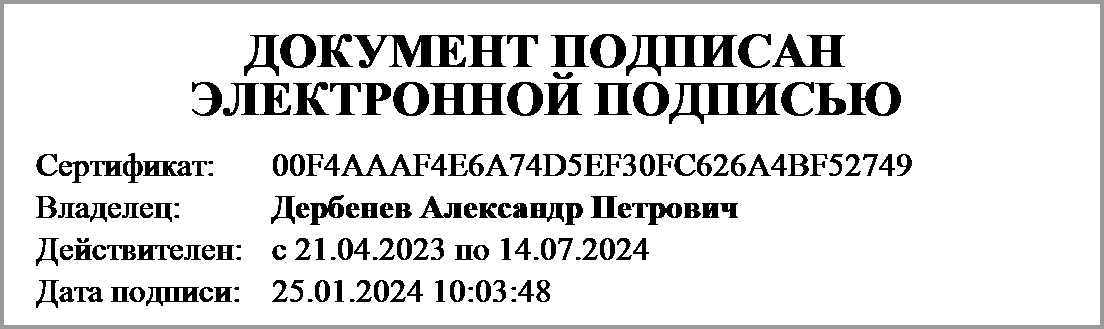 Дербенев Александр Петрович(подпись)(расшифровка подписи)Руководитель планово-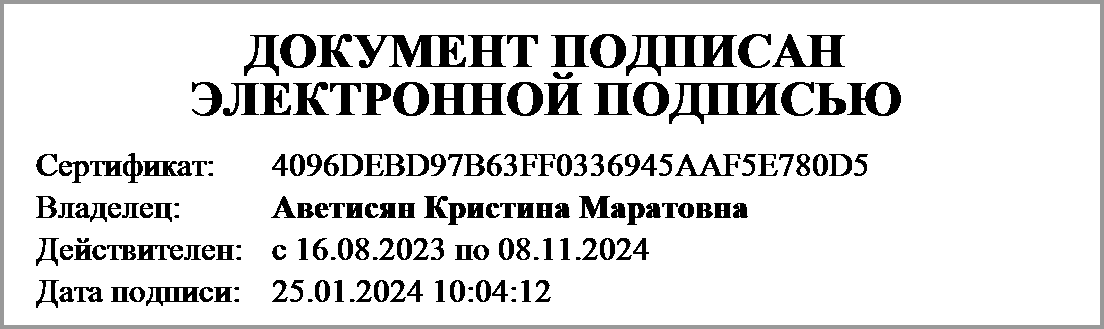 экономической службы(подпись)(расшифровка подписи)Главный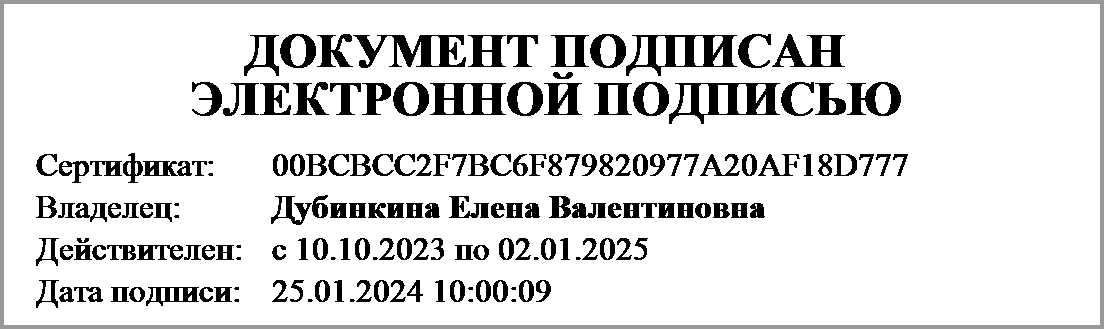 Дубинкина Елена Валентиновнабухгалтер(подпись)(расшифровка подписи)Централизованная бухгалтерияОГРН1065836024320ГОСУДАРСТВЕННОЕ БЮДЖЕТНОЕ УЧРЕЖДЕНИЕ ЗДРАВООХРАНЕНИЯ ПЕНЗЕНСКОЙ ОБЛАСТИ "ПЕНЗЕНСКИЙ ОБЛАСТНОЙ МЕДИЦИНСКИЙ ИНФОРМАЦИОННО-АНАЛИТИЧЕСКИЙ ЦЕНТР" 440000, г.Пенза, ул. Пушкина, д.163ИНН5836013467(наименование, местонахождение)КПП583601001РуководительАшанина Надежда Николаевна(уполномоченное лицо)(должность) (подпись) (расшифровка подписи)Исполнитель(должность)(подпись)(расшифровка подписи)(телефон, e-mail)"_____"  _________________ 20 ____ г."_____"  _________________ 20 ____ г."_____"  _________________ 20 ____ г."_____"  _________________ 20 ____ г."_____"  _________________ 20 ____ г.